PLO and CO mapping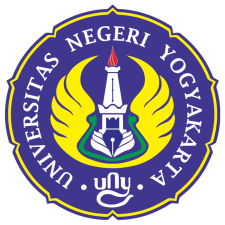 UNIVERSITAS NEGERI YOGYAKARTAFACULTY OF MATHEMATICS AND SCIENCEDEPARTMENT OF BIOLOGY EDUCATIONColombo 1 Street Yogyakarta 55281Phone: (0274)565411 Ext. 217, (0274)565411 (Administration Office), fax (0274)548203Website: fmipa.uny.ac.id, E-mail: humas_fmipa@uny.ac.idBachelor of Science in Biology Bachelor of Science in Biology Bachelor of Science in Biology MODULE HANDBOOKModule name:Laboratory Work in ParasitologyLaboratory Work in ParasitologyLaboratory Work in ParasitologyModule level, if applicable:UndergraduateUndergraduateUndergraduateCode:BIM6163BIM6163BIM6163Sub-heading,if applicable:---Classes,if applicable:---Semester:GasalGasalGasalModule coordinator:dr. Tutiek Rahayudr. Tutiek Rahayudr. Tutiek RahayuLecturer(s):dr. Tutiek Rahayudr. Tutiek Rahayudr. Tutiek RahayuLanguage:Bahasa IndonesiaBahasa IndonesiaBahasa IndonesiaClassification within the curriculum:Compulsory CourseCompulsory CourseCompulsory CourseTeaching format / class hours per week during the semester:50 minutes lectures and 60 minutes structured activities per week.50 minutes lectures and 60 minutes structured activities per week.50 minutes lectures and 60 minutes structured activities per week.Work load:Total workload is 91 hours per semester which consists of 50 minutes lectures, 60 minutes structured activities, and 60 minutes individual study per weekfor 16 weeks.Total workload is 91 hours per semester which consists of 50 minutes lectures, 60 minutes structured activities, and 60 minutes individual study per weekfor 16 weeks.Total workload is 91 hours per semester which consists of 50 minutes lectures, 60 minutes structured activities, and 60 minutes individual study per weekfor 16 weeks.Credit points:1 SKS (3 ECTS)1 SKS (3 ECTS)1 SKS (3 ECTS)Prerequisites course(s):---Targeted learning outcomes:Setelah mengikuti matakuliah mahasiswa diharapkan mampu:Setelah mengikuti matakuliah mahasiswa diharapkan mampu:Setelah mengikuti matakuliah mahasiswa diharapkan mampu:Content:Mata kuliah ini membahas tentang persoalan-persoalan yang disebabkan oleh parasit serta mengembangkan ketrampilan prinsip problem solving pada persoalan-persoalan keamanan pangan di masyarakat dengan metode group project.Mata kuliah ini membahas tentang persoalan-persoalan yang disebabkan oleh parasit serta mengembangkan ketrampilan prinsip problem solving pada persoalan-persoalan keamanan pangan di masyarakat dengan metode group project.Mata kuliah ini membahas tentang persoalan-persoalan yang disebabkan oleh parasit serta mengembangkan ketrampilan prinsip problem solving pada persoalan-persoalan keamanan pangan di masyarakat dengan metode group project.Study/examachievements:The final mark will be weight as follow:The final mark will be weight as follow:The final mark will be weight as follow:Forms of media:Real objects, model, multimediaReal objects, model, multimediaReal objects, model, multimediaReference:Spencer and Monroe. 1961. The Color Atlas of Intestinal Parasites. Spriengfield. III. Charles C. Thomas Publisher.Strong. 1994. Stitt’s Diagnosis Prevention and Treatment of Tropical Disease. 7th ed. 2 vols. Philadelphia. The Blakiston Company.Trowell, and Jelliffe. 1958. Diseases of Children in the Subtropics and Tropics. London: Edward Arnold, Ltd.	Spencer and Monroe. 1961. The Color Atlas of Intestinal Parasites. Spriengfield. III. Charles C. Thomas Publisher.Strong. 1994. Stitt’s Diagnosis Prevention and Treatment of Tropical Disease. 7th ed. 2 vols. Philadelphia. The Blakiston Company.Trowell, and Jelliffe. 1958. Diseases of Children in the Subtropics and Tropics. London: Edward Arnold, Ltd.	Spencer and Monroe. 1961. The Color Atlas of Intestinal Parasites. Spriengfield. III. Charles C. Thomas Publisher.Strong. 1994. Stitt’s Diagnosis Prevention and Treatment of Tropical Disease. 7th ed. 2 vols. Philadelphia. The Blakiston Company.Trowell, and Jelliffe. 1958. Diseases of Children in the Subtropics and Tropics. London: Edward Arnold, Ltd.	PLO1PLO2PLO3PLO4PLO5PLO6PLO7PLO8PLO9PLO10PLO11CO1CO2CO3CO4